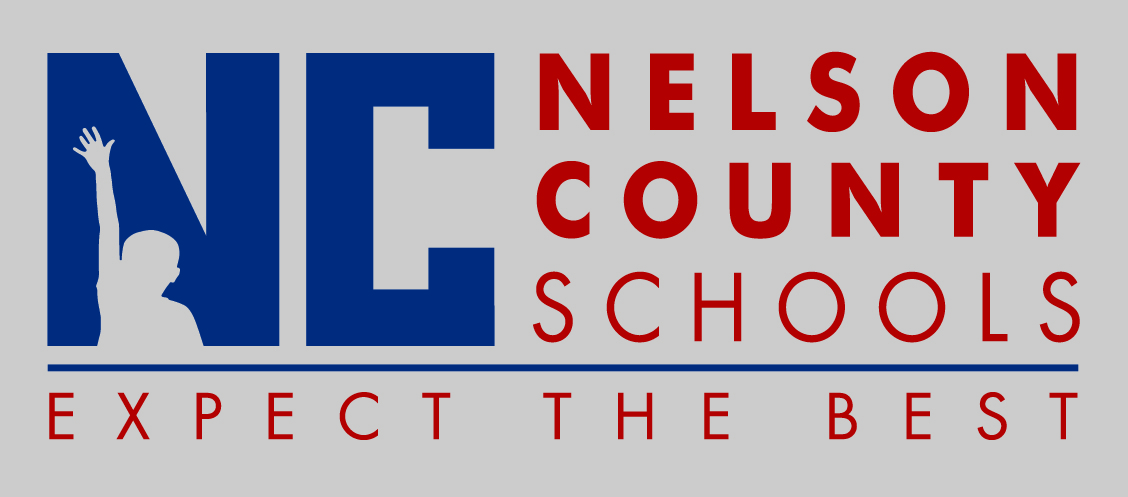 THIS IS A DECISION PAPERTo: 	Members of the Nelson County Board of EducationFrom:	Kimberly Brown, Director of Secondary EducationCC:	Anthony Orr, SuperintendentDate:	April 26, 2016RE:	Approval of the 2016/2017 Perkins Grant ApplicationIssue:  	Approval to submit the 2016/2017 Perkins Grant Application for the amount of $ 20,450.00. Recommendation:	I recommend the Nelson County Board of Education approve the 2016/2017 Perkins Grant ApplicationRecommended Motion:  	I move that the Nelson County Board of Education approve the 2016/2017 Perkins Grant Application. 